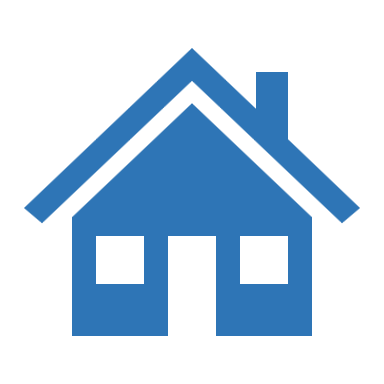 [Address]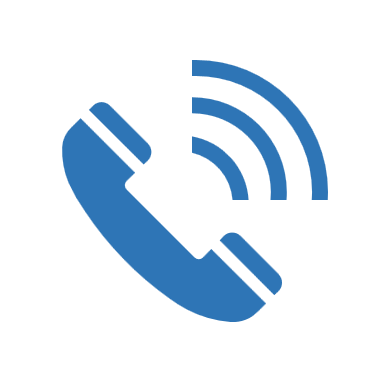 [Phone Number]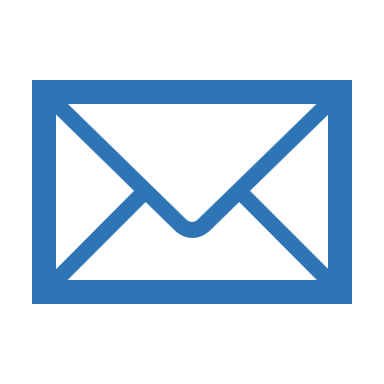 [Email Address]Sam YoungMarketing Communications Manager ResumePROFILEExtensive experience in all aspects of project management and Marketing with expertise in complexes projects.EDUCATIONMarketing,ESMA, Lognes, France09/2011 - 03/2013,Master Degree, Marketing Product ManagementBusiness Administration, INSEEC, Paris, France09/2006 - 09/2010,Bachelor of Business Administration, Marketing and FinanceMercadotecnia, ISTEM, Monterrey, Mexico 01/2008 - 06/2008,Study AbroadPROFESSIONAL EXPERIENCEMarketing Manager, RS Express, San Francisco, USA 07/2015 - present,Monitor and analyze standard marketing metrics (Google analytics)Campaign ManagementSupport VP of Sales with lead generation as well as client proposals and presentationsImplement and update database leads in CRM DynamicsDrive content marketing initiatives including blog posts, white papers, and email marketingManage and build presence on social media platformsMaintain and update company website using WordPress.Track and report sales metrics on a monthly basis.Project Manager, VIATYS Conseil, Neuilly sur Seine, France 06/2013 - 12/2014,Consultant as Project Manager for La Française des Jeux.Project management for the deployment of the CRM: Sulligent. Gathered and analyzed user requirement, to get the architectural design and write Specifications.Integration test verification on back officePresentation to user for acceptance.Operation and maintenance.Marketing Coordinator, Reunica AG2R La Mondiale, Levallois Perret, France 06/2010 - 06/2013,CRM (Selligent) Campaign AdministrationCollaborated with marketing and communications teams on standardization, design and production of marketing materials.Collaborated with advertising and promotion managers to promote products and services.Wrote creative and engaging briefs for internal and external agencies.Produced engaging online marketing campaigns.Project Manager for the deployment of a new intranet. (v-Model)SKILLSMS OfficeCRMClick DimensionsInDesignPhotoshopHobbiesPROFESSIONAL EXPERIENCEMarketing Manager, RS Express, San Francisco, USA 07/2015 - present,Monitor and analyze standard marketing metrics (Google analytics)Campaign ManagementSupport VP of Sales with lead generation as well as client proposals and presentationsImplement and update database leads in CRM DynamicsDrive content marketing initiatives including blog posts, white papers, and email marketingManage and build presence on social media platformsMaintain and update company website using WordPress.Track and report sales metrics on a monthly basis.Project Manager, VIATYS Conseil, Neuilly sur Seine, France 06/2013 - 12/2014,Consultant as Project Manager for La Française des Jeux.Project management for the deployment of the CRM: Sulligent. Gathered and analyzed user requirement, to get the architectural design and write Specifications.Integration test verification on back officePresentation to user for acceptance.Operation and maintenance.Marketing Coordinator, Reunica AG2R La Mondiale, Levallois Perret, France 06/2010 - 06/2013,CRM (Selligent) Campaign AdministrationCollaborated with marketing and communications teams on standardization, design and production of marketing materials.Collaborated with advertising and promotion managers to promote products and services.Wrote creative and engaging briefs for internal and external agencies.Produced engaging online marketing campaigns.Project Manager for the deployment of a new intranet. (v-Model)